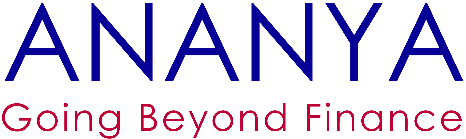 LOAN APPLICATION FORM(*) In case any of these is not possible to be enclosed, kindly mention the same.BASIC INFORMATIONBASIC INFORMATIONBASIC INFORMATIONBASIC INFORMATIONBASIC INFORMATIONBASIC INFORMATIONBASIC INFORMATIONBASIC INFORMATIONBASIC INFORMATIONBASIC INFORMATIONName of the OrganizationName of the OrganizationName of the OrganizationLegal StatusRegistration NumberRegistration NumberRegistration NumberRegistration NumberRegistration NumberLegal StatusRBI Registration Number [If Applicable]RBI Registration Number [If Applicable]RBI Registration Number [If Applicable]RBI Registration Number [If Applicable]RBI Registration Number [If Applicable]Name of Chief FunctionaryName of Chief FunctionaryName of Chief FunctionaryName of Chief FunctionaryName of Chief FunctionaryNames of Promoters / Promoting OrganizationsNames of Promoters / Promoting OrganizationsNames of Promoters / Promoting OrganizationsNames of Promoters / Promoting OrganizationsNames of Promoters / Promoting OrganizationsYear of Incorporation / Year of Inception of OperationsYear of Incorporation / Year of Inception of OperationsYear of Incorporation / Year of Inception of OperationsYear of Incorporation / Year of Inception of OperationsYear of Incorporation / Year of Inception of OperationsLoan Products offeredLoan Products offeredLoan Products offeredLoan Products offeredLoan Products offeredProductProductProduct% Share in total Portfolio% Share in total PortfolioLoan Products offeredLoan Products offeredLoan Products offeredLoan Products offeredLoan Products offeredLoan Products offeredLoan Products offeredLoan Products offeredLoan Products offeredLoan Products offeredLoan Products offeredLoan Products offeredLoan Products offeredLoan Products offeredLoan Products offeredLoan Products offeredLoan Products offeredLoan Products offeredLoan Products offeredLoan Products offeredPast Relationship with Ananya / FWWB?Past Relationship with Ananya / FWWB?Past Relationship with Ananya / FWWB?Past Relationship with Ananya / FWWB?Past Relationship with Ananya / FWWB?OPERATIONAL DATAOPERATIONAL DATAOPERATIONAL DATAOPERATIONAL DATAOPERATIONAL DATAOPERATIONAL DATAOPERATIONAL DATAOPERATIONAL DATAOPERATIONAL DATAOPERATIONAL DATAData As onData As onData As onData As onData As onPortfolioPortfolioParticularsParticularsParticularsParticularsAmount [Rs.]Amount [Rs.]Amount [Rs.]No. of BorrowersPortfolioPortfolioOwnOwnOwnOwnPortfolioPortfolioManagedManagedManagedManagedPortfolioPortfolioTotalTotalTotalTotalAgeing AnalysisAgeing AnalysisParticularsParticularsParticularsParticularsOverdue [Rs.]Overdue [Rs.]Overdue [Rs.]Present Outstanding [Rs.]Ageing AnalysisAgeing Analysis0-30 Days0-30 Days0-30 Days0-30 DaysAgeing AnalysisAgeing Analysis31-60 Days31-60 Days31-60 Days31-60 DaysAgeing AnalysisAgeing Analysis61-90 Days61-90 Days61-90 Days61-90 DaysAgeing AnalysisAgeing Analysis>90 Days>90 Days>90 Days>90 DaysAgeing AnalysisAgeing AnalysisTotalTotalTotalTotalGeographical SpreadGeographical SpreadName of StatesName of StatesName of StatesName of StatesGeographical SpreadGeographical SpreadNo. of DistrictsNo. of DistrictsNo. of DistrictsNo. of DistrictsList of districts with high exposureList of districts with high exposureList of districts with high exposureGeographical SpreadGeographical SpreadNo. of DistrictsNo. of DistrictsNo. of DistrictsNo. of DistrictsGeographical SpreadGeographical SpreadNo. of BranchesNo. of BranchesNo. of BranchesNo. of BranchesMiscellaneousMiscellaneousMFI GradeMFI GradeMFI GradeMFI GradeMiscellaneousMiscellaneousMajor CompetitorsMajor CompetitorsMajor CompetitorsMajor CompetitorsMiscellaneousMiscellaneousMISMISMISMISNameNameNameMiscellaneousMiscellaneousMISMISMISMISOnline / OfflineOnline / OfflineOnline / OfflineMiscellaneousMiscellaneousBrief of other / social activities carried onBrief of other / social activities carried onFINANCIAL DATAFINANCIAL DATAFINANCIAL DATAFINANCIAL DATAFINANCIAL DATAFINANCIAL DATAFINANCIAL DATAFINANCIAL DATAData as on / for the year endedData as on / for the year endedData as on / for the year endedData as on / for the year endedTangible Net WorthProfit After TaxProfit After TaxProfit After TaxCapital / Quasi CapitalParticularsParticularsParticularsNameNameNameAmount [Rs.]Capital / Quasi CapitalPromoters / Directors / RelativesPromoters / Directors / RelativesPromoters / Directors / RelativesCapital / Quasi CapitalInstitutional InvestorsInstitutional InvestorsInstitutional InvestorsCapital / Quasi CapitalTier-II CapitalTier-II CapitalTier-II CapitalTotal External BorrowingsName of Existing LendersName of Existing LendersName of Existing LendersIn case of Managed Portfolio, name of the partnerIn case of Managed Portfolio, name of the partnerIn case of Managed Portfolio, name of the partnerPROPOSALPROPOSALPROPOSALPROPOSALPROPOSALPROPOSALPROPOSALPROPOSALLoan Amount Proposed [Rs.]Loan Amount Proposed [Rs.]Loan Amount Proposed [Rs.]Loan Amount Proposed [Rs.]Loan Amount Proposed [Rs.]Capacity Building Services preferred? [Yes/No]Capacity Building Services preferred? [Yes/No]Human Resource ProcessesHuman Resource ProcessesHuman Resource ProcessesHuman Resource ProcessesCapacity Building Services preferred? [Yes/No]Capacity Building Services preferred? [Yes/No]Internal Audit and ControlsInternal Audit and ControlsInternal Audit and ControlsInternal Audit and ControlsCapacity Building Services preferred? [Yes/No]Capacity Building Services preferred? [Yes/No]Operational ProcessesOperational ProcessesOperational ProcessesOperational ProcessesCapacity Building Services preferred? [Yes/No]Capacity Building Services preferred? [Yes/No]Capacity Building of StaffCapacity Building of StaffCapacity Building of StaffCapacity Building of StaffEnclosures [Yes / No] *Audited Financial Statements for last 3 financial yearsAudited Financial Statements for last 3 financial yearsAudited Financial Statements for last 3 financial yearsAudited Financial Statements for last 3 financial yearsAudited Financial Statements for last 3 financial yearsAudited Financial Statements for last 3 financial yearsEnclosures [Yes / No] *Latest Provisional Financials availableLatest Provisional Financials availableLatest Provisional Financials availableLatest Provisional Financials availableLatest Provisional Financials availableLatest Provisional Financials availableEnclosures [Yes / No] *Brief Profile of the OrganizationBrief Profile of the OrganizationBrief Profile of the OrganizationBrief Profile of the OrganizationBrief Profile of the OrganizationBrief Profile of the OrganizationEnclosures [Yes / No] *Brief profile of the BoardBrief profile of the BoardBrief profile of the BoardBrief profile of the BoardBrief profile of the BoardBrief profile of the BoardEnclosures [Yes / No] *Copy of Registration CertificateCopy of Registration CertificateCopy of Registration CertificateCopy of Registration CertificateCopy of Registration CertificateCopy of Registration CertificateEnclosures [Yes / No] *MFI Grading ReportMFI Grading ReportMFI Grading ReportMFI Grading ReportMFI Grading ReportMFI Grading Report